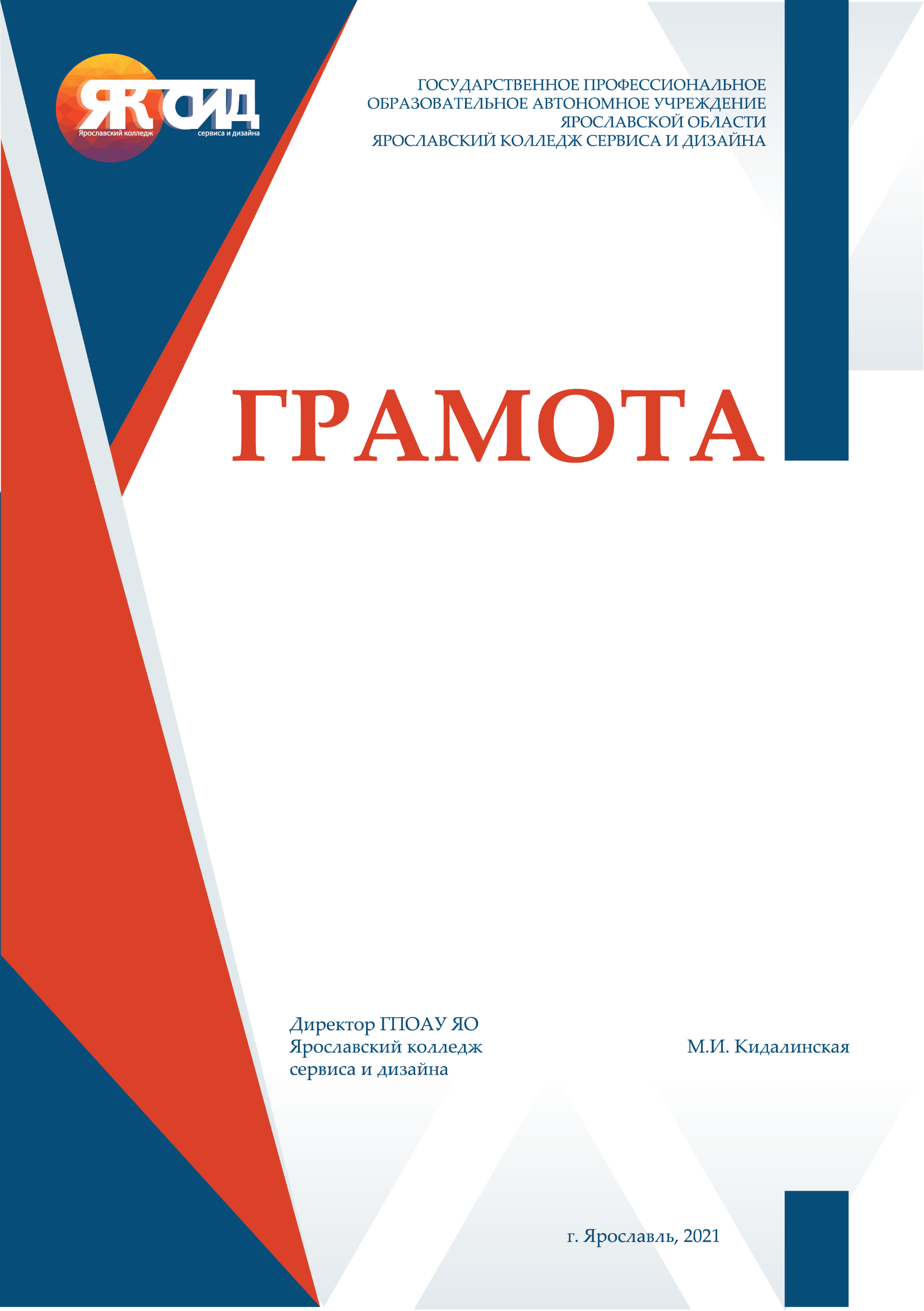 ДЕКОРАТИВНО-ПРИКЛАДНОЕ ИСКУССТВО И НАРОДНЫЕ ПРОМЫСЛЫ (ХУДОЖЕСТВЕННЫЙ МЕТАЛЛ) 
среднее профессиональное образование (54.02.02)Укрупненная группа: Изобразительное и прикладные виды искусствКвалификация выпускника: Художник-мастер, преподавательФормы и сроки обучения:Очная: 3 года 10 месяцев (на базе основного общего образования)Описание специальности: Ювелирное дело – одно из самых древних ремесел. В первую очередь, это сочетание творческого начала и готовности к кропотливому, рутинному труду, а также усидчивость, хороший глазомер, аккуратность, наличие художественных способностей. Профессия ювелира с давних времен принадлежит к числу престижных, высокооплачиваемых, 
а главное – интересных и творческих.Ювелиры работают с драгоценными камнями и металлами, а потому окутаны ореолом роскоши и близости к высшему обществу. Кроме того, представители данной профессии ассоциируются с людьми аккуратными, точными, скрупулезными, готовыми к кропотливой работе, умеющими 
и любящими создавать прекрасные шедевры собственными руками. Ювелир изготавливает эскизы, составляет композиции, работает 
с металлами, камнями и другими материалами, и каждая область требует  теоретической подготовки и практических навыков. Так, ювелир должен знать законы композиции и сочетаемости материалов, уметь чертить 
на бумаге, делать модели для литья. А так же в его обязанности входит работа с металлами, камнями, ювелирными эмалями и многое другое.Преимущества обучения специальности: Студенты изучают дисциплины направленные на формирование творческого потенциала по проектированию и изготовлению ювелирных изделий, основы педагогической деятельности необходимые для работы преподавателя. В процессе обучения студенты проходят несколько практик, 
в том числе и на производстве, учувствуют в чемпионатах Worldskills 
и конкурсах профессиональной направленности, что позволяет приобрести необходимые навыки и стать квалифицированным специалистом.Кем могут работать выпускники: Художниками проектировщиками изделий декоративно-прикладного 
и народного искусства, в том числе ювелирных изделий. Ювелирами – монтировщиками изготавливая изделия декоративно-прикладного искусства из цветных и драгоценных металлов. Педагогами в образовательных организациях дополнительного образования детей (детских школах искусств по видам искусств), общеобразовательных организациях, профессиональных образовательных организациях.Профессиональные компетенции выпускника:- Изготавливать ювелирные изделия в металле по своим эскизам и образцам с использованием различных ювелирных технологий;- Разрабатывать технологические карты по изготовлению ювелирных изделий;- Основам композиции, академического рисунка, живописи и скульптуры;Осваивать ювелирные технологии необходимые для работы ювелира;- Соблюдать требования безопасности и охраны труда в профессиональной деятельности;- Разрабатывать проекты ювелирных изделий в цветных и черно-белых видах: личные украшения, сувениры, настольные украшения, посудная группа, основы 3D проектирования ювелирных изделий.- Выполнять макеты ювелирных изделий из подручных материалов;- Разрабатывать учебно-методические материалы для работы в образовательных организациях дополнительного образования детей (детских школах искусств по видам искусств), общеобразовательных организациях, профессиональных образовательных организациях;Изучаемые дисциплины (профессиональный цикл):- История мировой культуры;- История искусств;- Перспектива; - Декоративно-прикладное искусство и народные промыслы;- Правовые основы профессиональной деятельности;- Информационные технологии в профессиональной деятельности;- Основы философии;- Психология общения;- Рисунок;- Живопись;- Цветоведение;- Русский язык и культура речи;- Безопасность жизнедеятельности;- МДК.01.01. Художественное проектирование изделий декоративно-прикладного и народного искусства;- МДК.01.02. Технология исполнения изделий декоративно-прикладного 
и народного искусства;- МДК.03.01. Педагогические основы преподавания творческих дисциплин;- МДК.03.02. Учебно-методическое обеспечение учебного процесса.Практическая подготовка:При реализации образовательной программы по специальности 54.02.02 декоративно-прикладное искусство и народные промыслы (художественный металл) предусмотрены следующие виды практик: учебная практика (работа с натуры на открытом воздухе (пленэр), практика для получения первичных профессиональных навыков, учебная практика (изучение памятников искусства в других городах), учебная практика 
по педагогической работе, производственная практика (по профилю специальности), исполнительская практика, педагогическая практика, производственная практика (преддипломная). Практика студентов имеет своей задачей закрепление теоретических знаний, полученных студентами 
в процессе обучения в колледже, а также овладение производственными навыками.Обязанности специалиста:- Изготовление изделий декоративно-прикладного искусства индивидуального и интерьерного назначения;- Изготовление бытовых предметов прикладного характера на традиционных художественных производствах, в организациях малого и среднего бизнеса;- Учебно-методическое обеспечение образовательного процесса в образовательных организациях дополнительного образования детей (детских школах искусств по видам искусств), общеобразовательных организациях, профессиональных образовательных организациях;Личностные и профессиональные качества специалиста:Работа ювелира требует повышенной концентрации, сосредоточенности и точности. Поэтому в профессии крайне важны хорошее зрение, острый глазомер, развитая мышечная моторика. Наличие заболеваний сможет стать препятствием для реализации в качестве ювелира: нарушения зрения; заболевания суставов; проблемы с опорно-двигательным аппаратом; нервные расстройства.Производство украшений – тонкая и очень сложная работа. Мастер должен владеть огромным количеством различных приемов, техник и к тому же обладать тонким художественным вкусом. Существует огромное количество ювелирных техник, и мастер должен в совершенстве владеть каждой из них. Варианты трудоустройства выпускников:В Ярославской области на работу можно устроится в ФГУП Русские Ремесла управления делами президента Российской Федерации, на базе Центра «Русские ремесла» организовано производство высокохудожественных уникальных и малотиражных изделий декоративно-прикладного искусства с использованием государственной символики Российской Федерации и символики субъектов Российской Федерации, в том числе производство государственных наград, знаков отличия, предметов для подарочных фондов федеральных органов государственной власти и органов государственной власти субъектов Российской Федерации.Фабрика «Ростовская финифть» занимается изготовлением ювелирных изделий, панно, икон с горячей эмалью и финифтью. Частные ювелирные мастерские и студии по ремонту и изготовлению ювелирных украшений.Преподавателем дополнительного образования в образовательных организациях дополнительного образования детей (детских школах искусств по видам искусств), общеобразовательных организациях, профессиональных образовательных организациях.Дополнительная информация и иллюстрации специальностиРаботы студентов специальности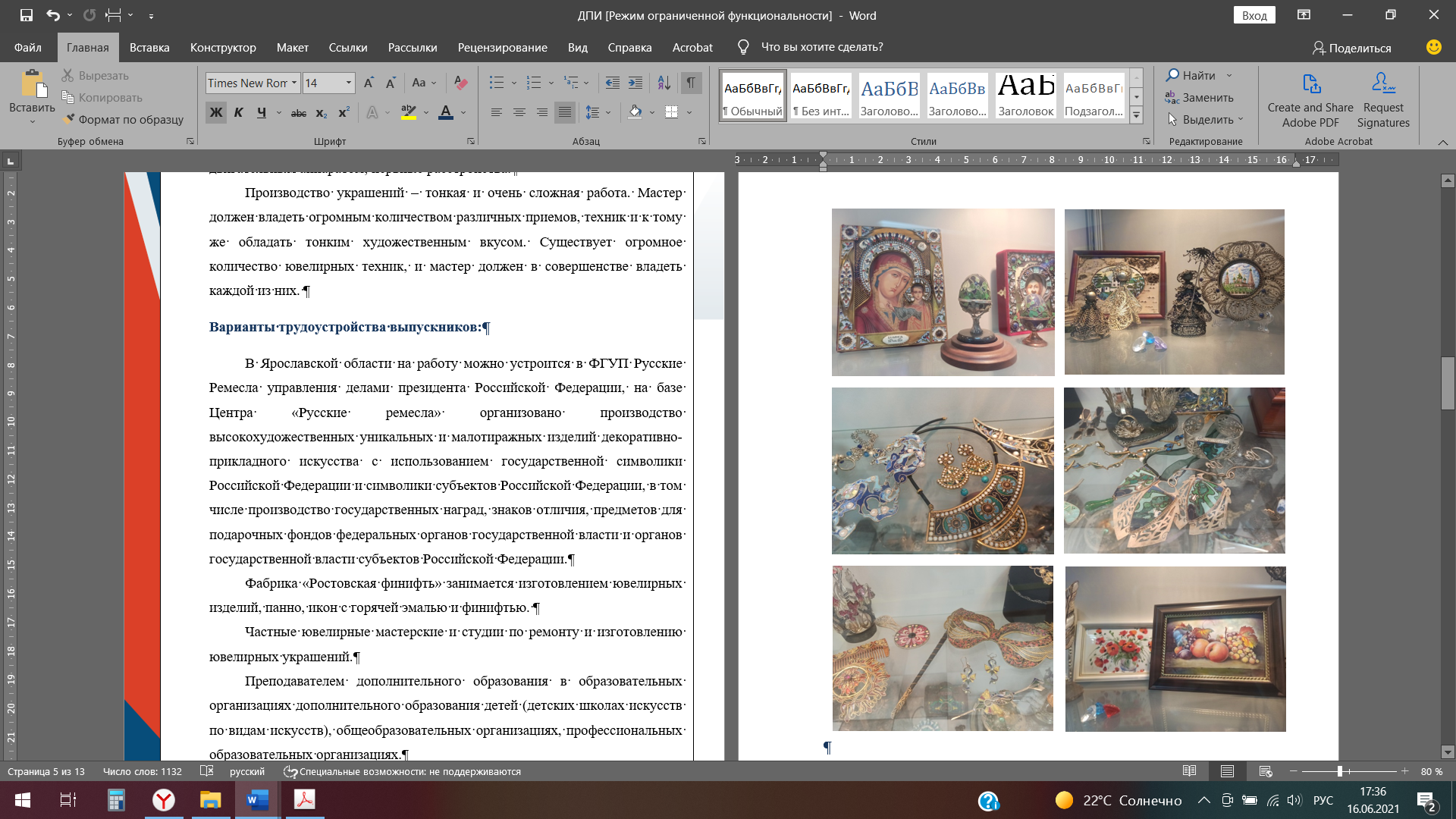 Учебная ювелирная мастерская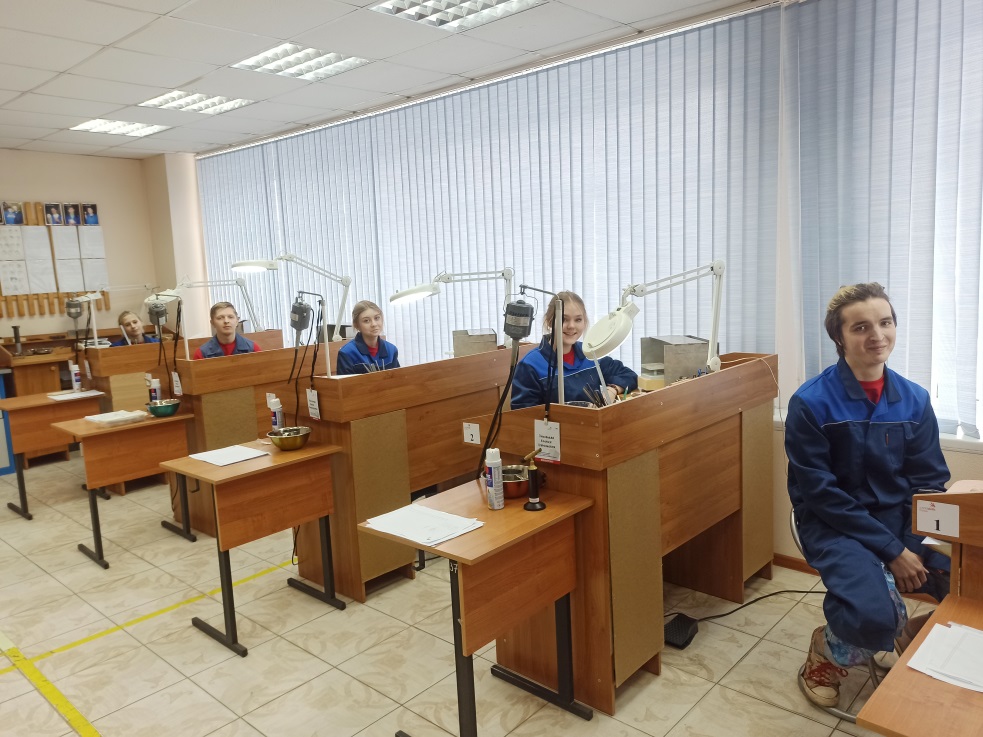 Работы студентов в технике выпиловка ювелирных изделий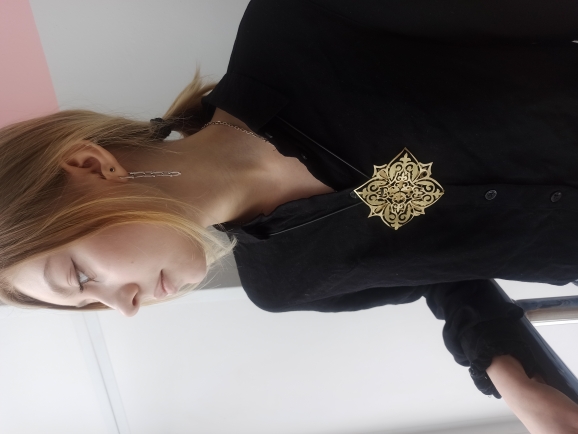 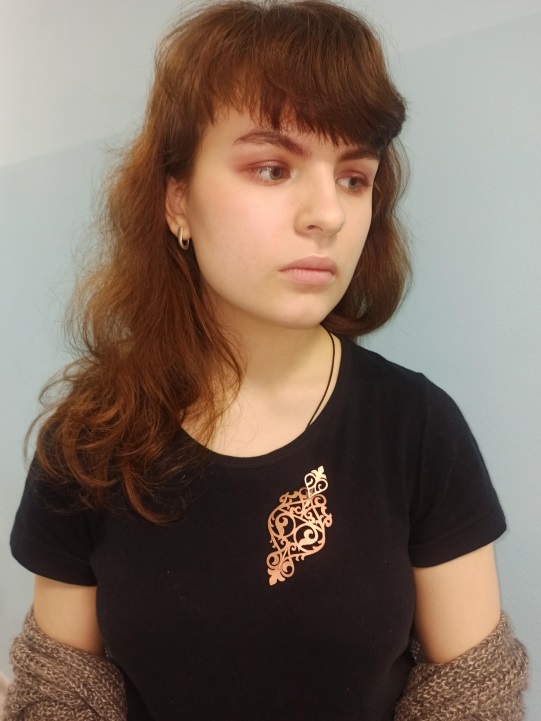 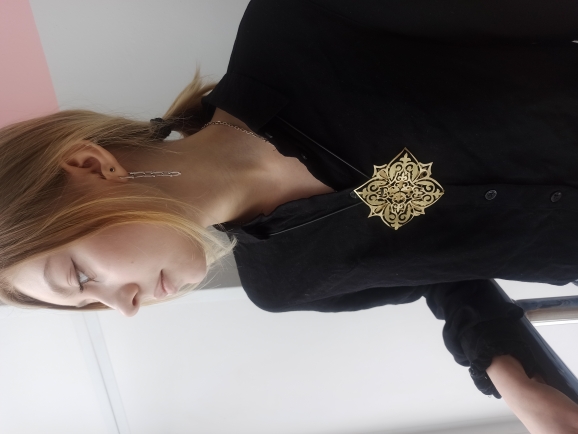 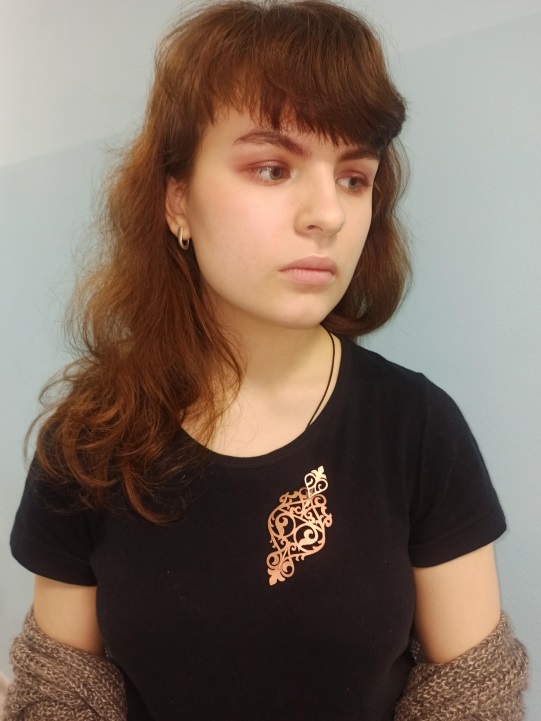 Работы студентов по 
МДК.01.01 Художественное проектирование изделий ДПИ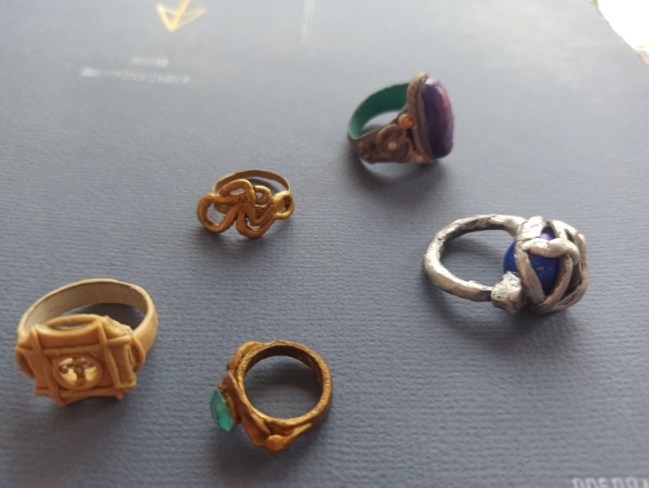 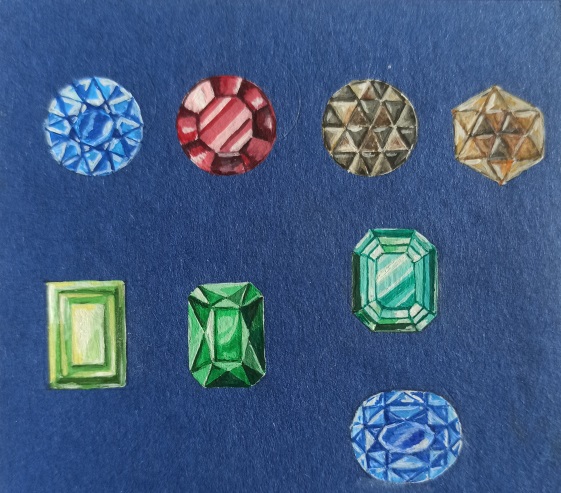 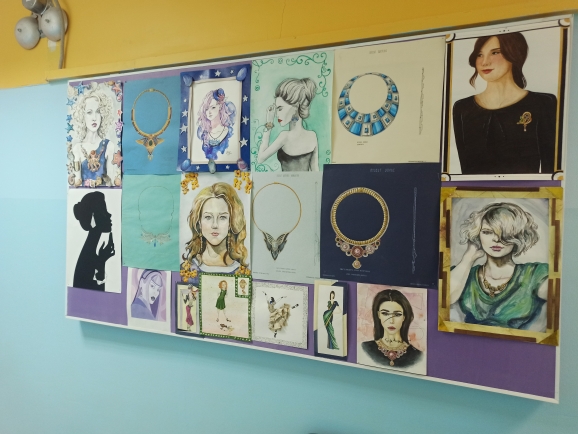 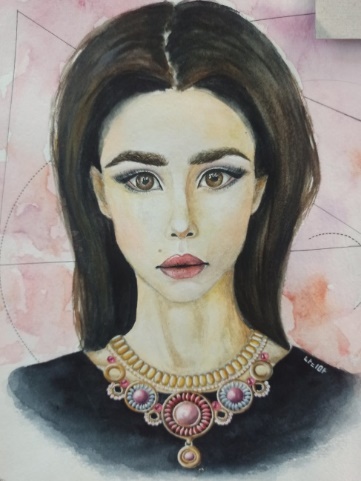 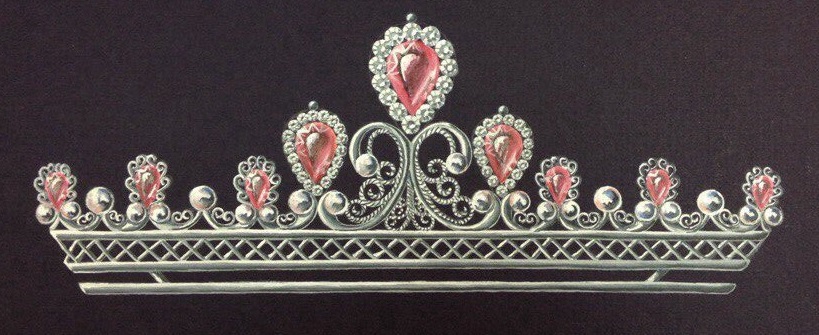 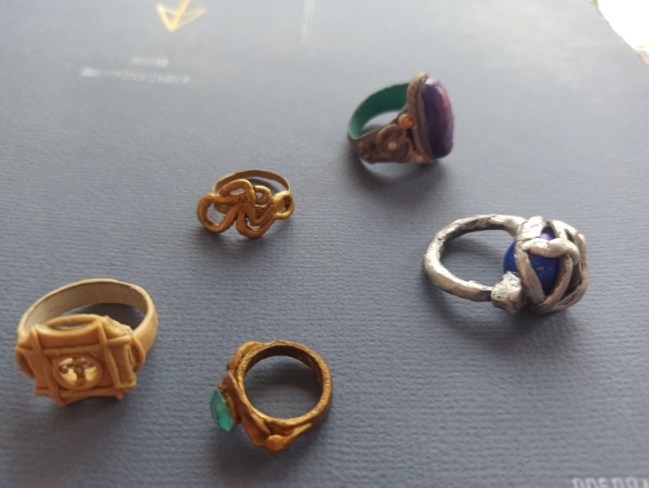 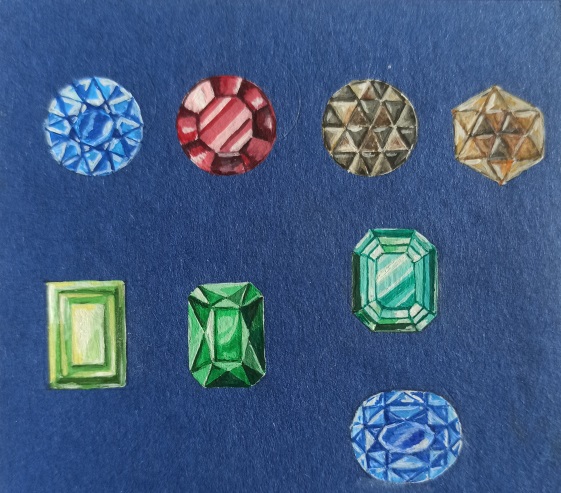 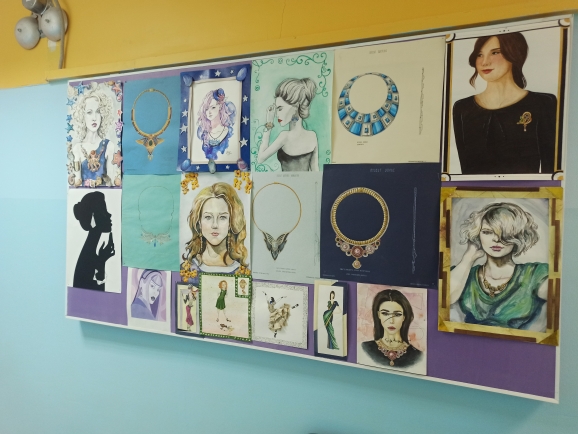 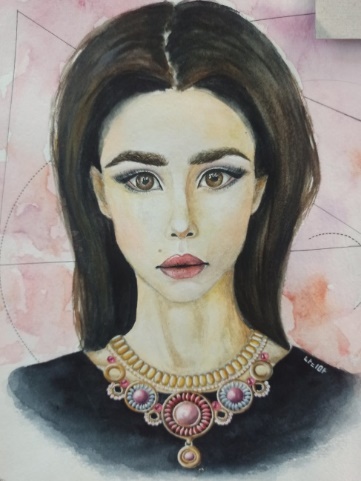 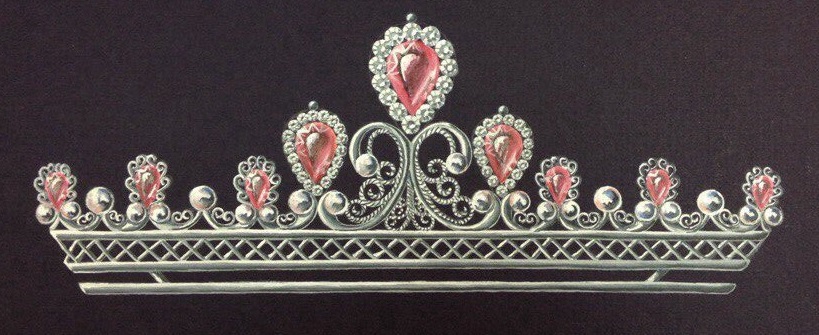 Работы студентов по художественным дисциплинам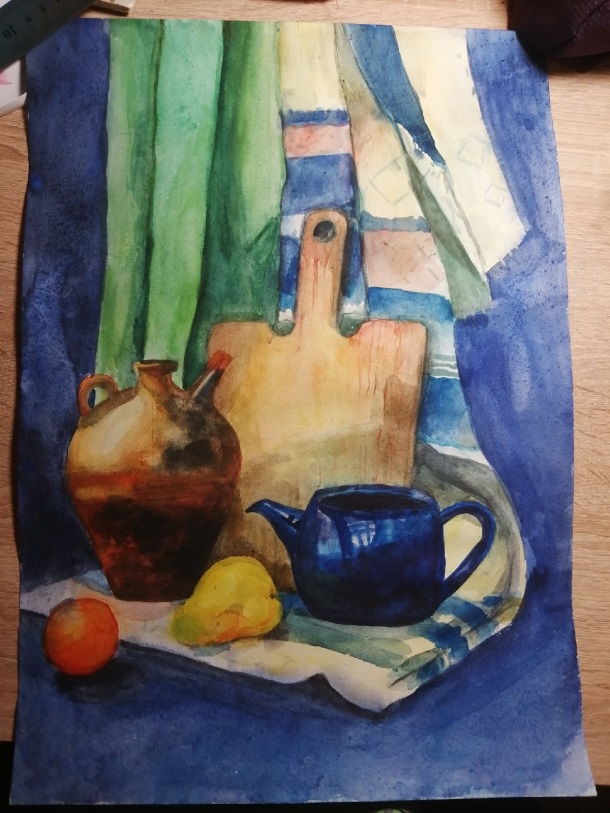 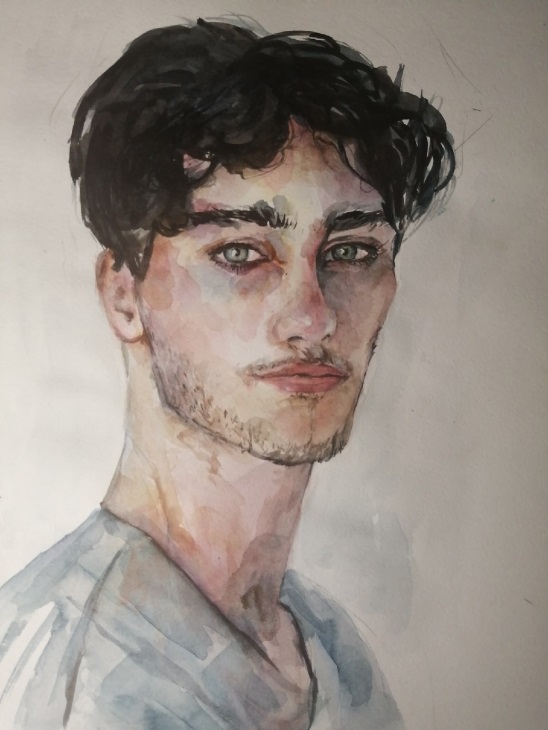 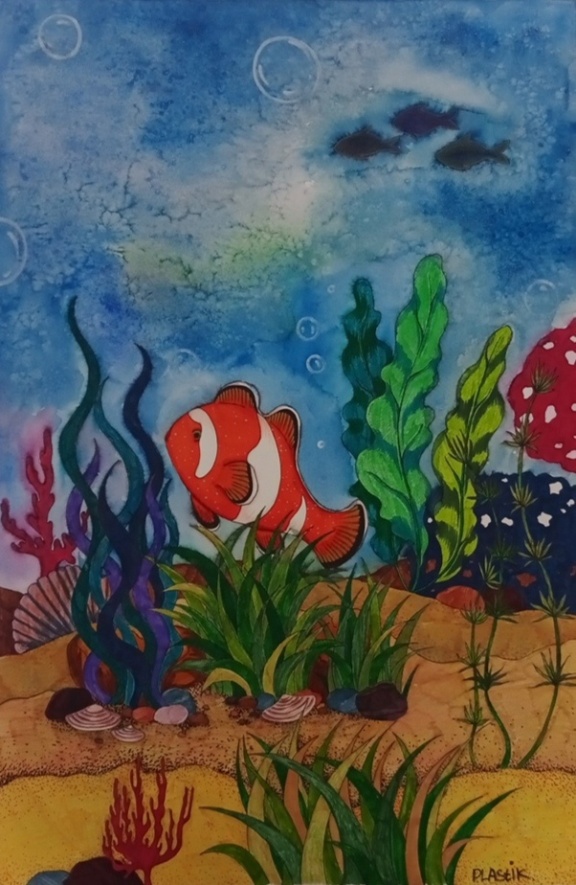 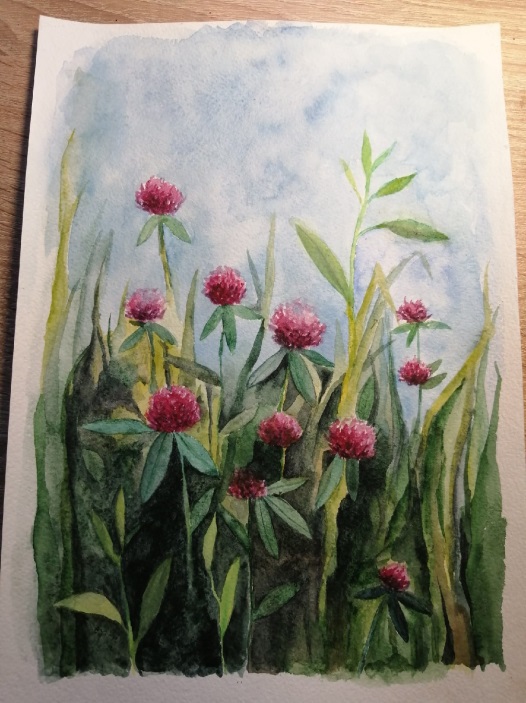 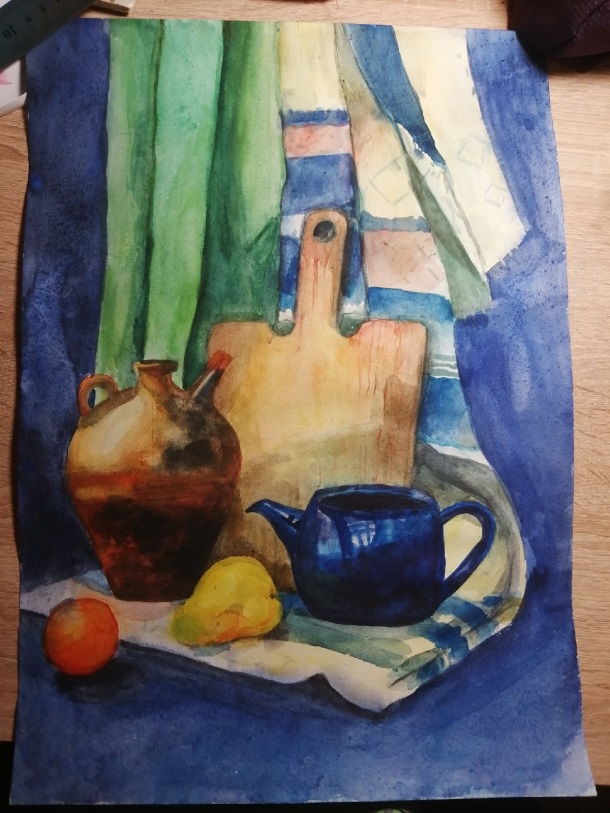 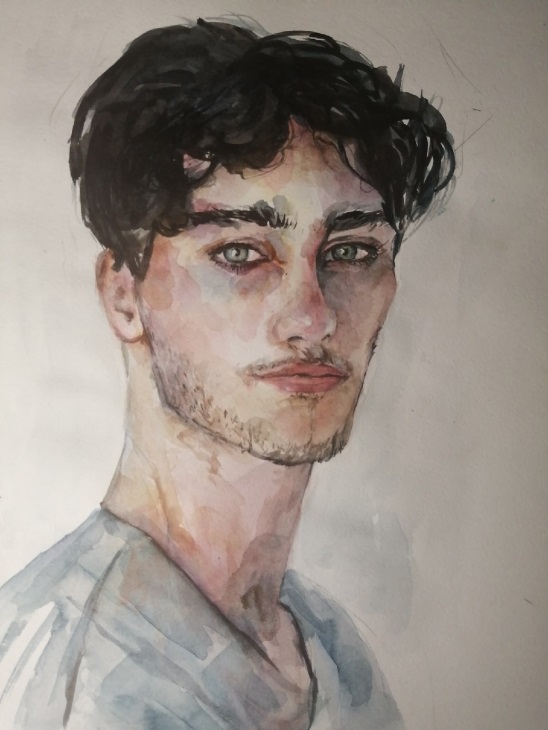 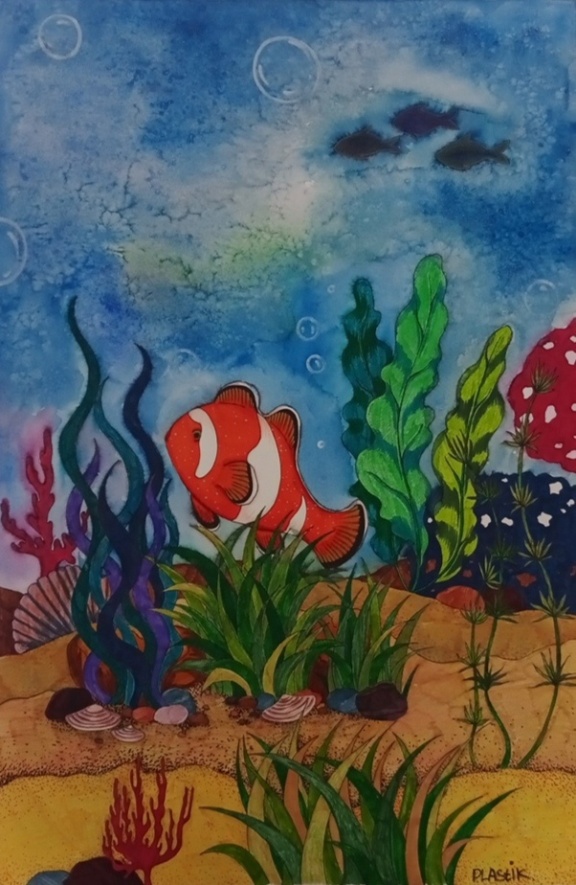 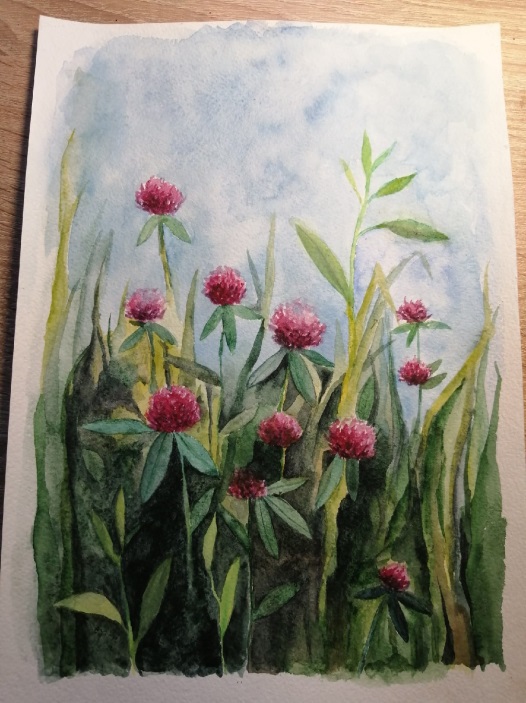 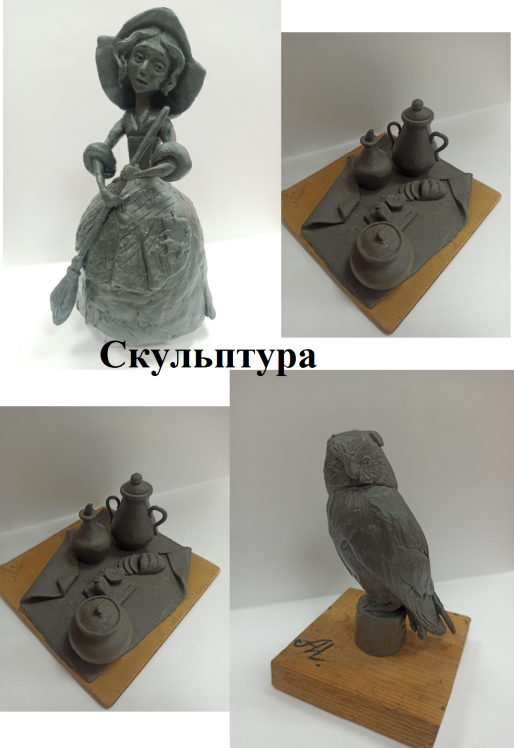 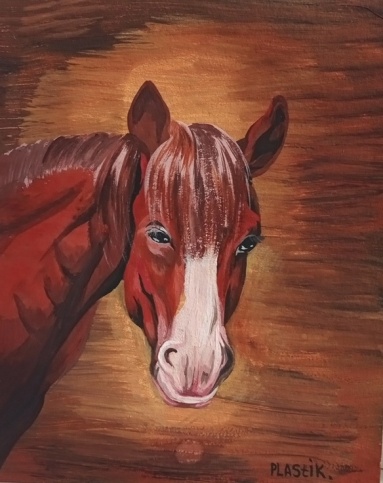 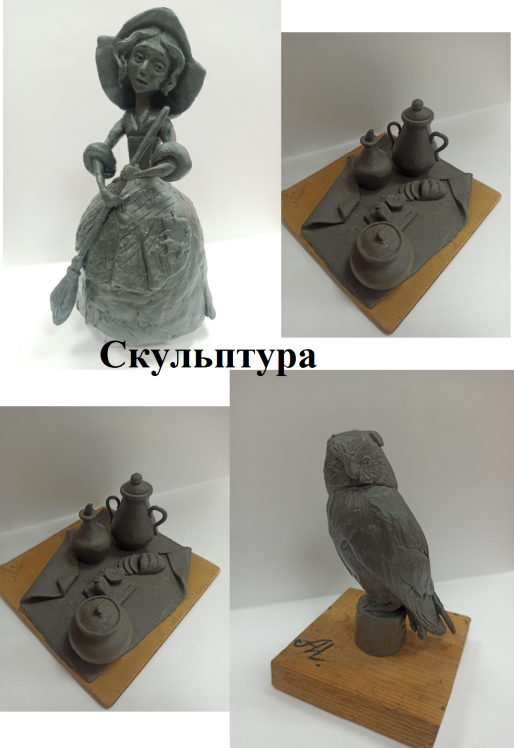 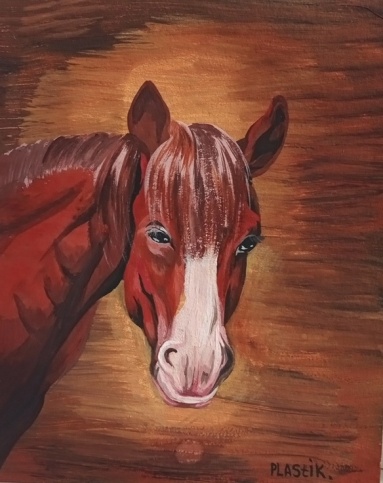 Студенты специальности учувствуют в чемпионатах Worldskills 
и конкурсах профессиональной направленности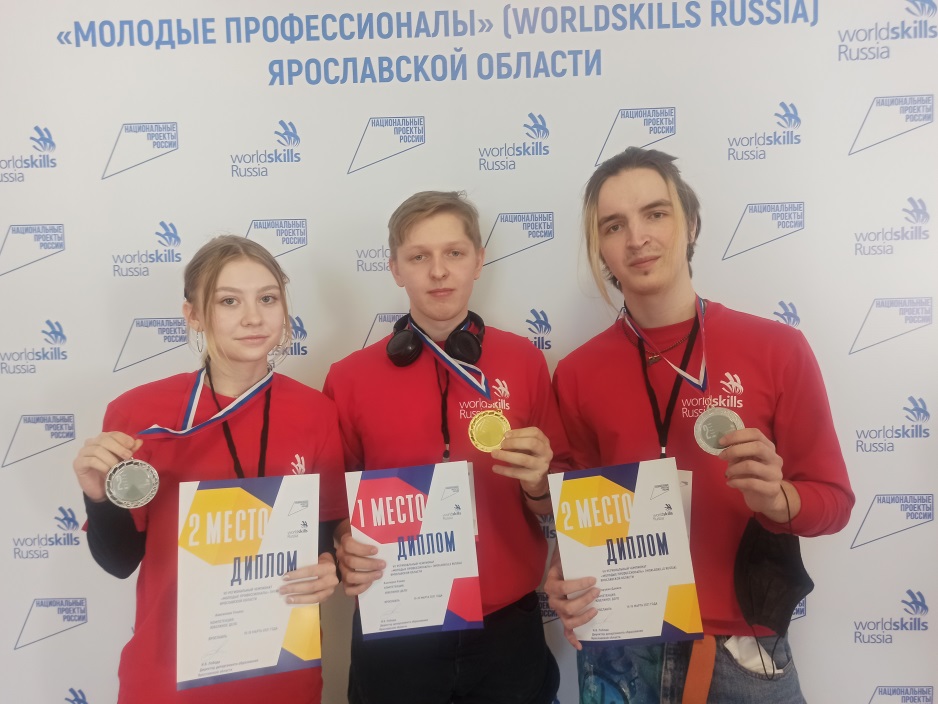 Перечень инструментов и материалов для специальности 
54.02.02 «Декоративно-прикладное искусство 
и народные промыслы (художественный металл)» 
Тулбокс для инструментов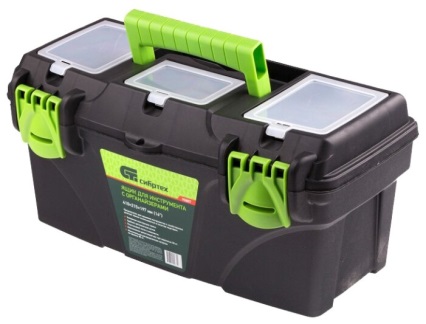 Спецодежда ювелира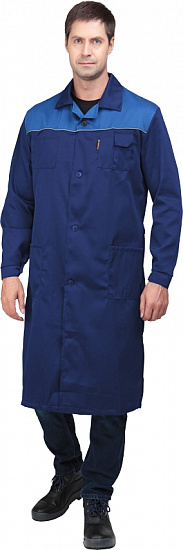 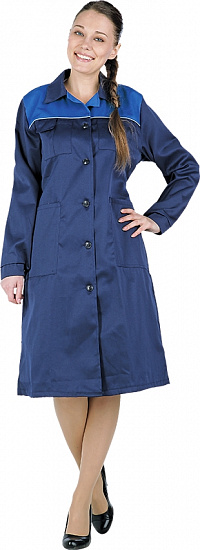 Перечень инструментов и материалов для специальности 
54.02.02 «Декоративно-прикладное искусство 
и народные промыслы (художественный металл)»https://sapphire.ru /Ювелирное оборудование и ювелирный инструментhttps://sapphire.ru /Ювелирное оборудование и ювелирный инструментhttps://sapphire.ru /Ювелирное оборудование и ювелирный инструментhttps://sapphire.ru /Ювелирное оборудование и ювелирный инструментАртикулНаименованиеколичествоколичество2415Ножницы MPF прямые 44900.01 180 мм15303Ножницы по металлу кованые 110 мм12219Тиски деревянные винтовые с накладками 
h=150 мм17643Круглогубцы "Rockwell - Solingen" S-201 115 мм с пружинами110552Узкогубцы "Lindstrom-Solingen" S-209-LS 130/135 мм с пружинами12251Молоток деревянный киянка Ф40 мм, 115 гр.15640Лобзик с натяжкой 100мм Niqua 205/100115385Пилки SUPER Q № 3/0 (0,24мм)1-3 уп.4385Пинцет ПА - 25016636Палочка титановая 250 х 2,5 мм12257Молоток текстолитовый круглый киянка 
30х65х250 мм,120 гр.13101Линейка металлическая, 30 см13794Кисточка полимерная стеклопластик17596Молоток стальной - боек квадратный 15 мм, 100 гр.12557Чертилка12185Пинцет ювелирный 165 мм12271Надфили LA-2443 №2 160 мм (к-т 6 шт)           или1Арт. 57    Надфили LA-2442 №2 140 мм (к-т 6 шт.) 11491Тигель керамический1Сверла, боры, насадки для бормашиныНа усмотрение студентаНа усмотрение студентаТулбокс/ящик для инструментов/1СпецодеждаООО»Юниформ» ЯрославльХал  013Халат женский1560.00Хал 012Халат мужской1560.00Шап 003Головной убор/бейсболка/1147.00ЮН -2480Респиратор147.00примерная стоимость 9000- 10000№ п/пНаименованиеСтоимость, руб1Бумага (акварельная, для черчения)от 3002Карандаши чернографитные (простые)от 203Акварельные краски (Ленинград) 24 цветаот 15004Кисти белка (3,4,5,6…)от 1505Кисть колонок (00,0,1,2,3)от 1506Белила титановыеот 307Планшет для рисования (40*50)от 3008Карандаши KOH-I-NOOR (набор)от 2009Ластикот 1510Готовальняот 20011Линейка пластиковая прозрачнаяот 3012Транспортирот 2013Черная гелиевая ручкаот 2014Карандаш механический (стержни 0.5)от 50